Career Cluster: Business, Management & AdministrationCareer Cluster: Business, Management & AdministrationCareer Cluster: Business, Management & AdministrationCareer Cluster: Business, Management & AdministrationCareer Cluster: Business, Management & AdministrationCTE Program: Accounting Operations (8302100)CTE Program: Accounting Operations (8302100)CTE Program: Accounting Operations (8302100)CTE Program: Accounting Operations (8302100)CTE Program: Accounting Operations (8302100)Career Cluster Pathway: Business Financial Management and AccountingCareer Cluster Pathway: Business Financial Management and AccountingCareer Cluster Pathway: Business Financial Management and AccountingCareer Cluster Pathway: Business Financial Management and AccountingCareer Cluster Pathway: Business Financial Management and AccountingIndustry Certification:  Microsoft Office Specialist (MOS MICRO069) Industry Certification:  Microsoft Office Specialist (MOS MICRO069) Industry Certification:  Microsoft Office Specialist (MOS MICRO069) Industry Certification:  Microsoft Office Specialist (MOS MICRO069) Industry Certification:  Microsoft Office Specialist (MOS MICRO069) 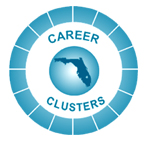 16 CORE CURRICULUM CREDITS16 CORE CURRICULUM CREDITS16 CORE CURRICULUM CREDITS16 CORE CURRICULUM CREDITS16 CORE CURRICULUM CREDITS16 CORE CURRICULUM CREDITS8 ADDITIONAL CREDITS8 ADDITIONAL CREDITSENGLISH4 creditsMATH4 creditsSCIENCE3 credits, 2 with labSCIENCE3 credits, 2 with labSOCIAL STUDIES3 creditsOTHER REQUIRED COURSESFINE ARTS (1 credit) PHYSICAL EDUCATION 
(1 credit)CAREER AND TECHNICAL EDUCATION COURSESRECOMMENDED ELECTIVES(ALIGNED WITH  SYSTEM PROGRAMS)HIGH SCHOOLStudents are encouraged to use flchoices.org to explore careers and postsecondary options.Students are also encouraged to participate in dual enrollment courses which may be used to satisfy high school graduation or Bright Futures Gold Seal Vocational Scholars course requirements.One course within the 24 credit program must be an online course.  Cumulative GPA of 2.0 on a 4.0 scale for 24 credit programStudents are encouraged to use flchoices.org to explore careers and postsecondary options.Students are also encouraged to participate in dual enrollment courses which may be used to satisfy high school graduation or Bright Futures Gold Seal Vocational Scholars course requirements.One course within the 24 credit program must be an online course.  Cumulative GPA of 2.0 on a 4.0 scale for 24 credit programStudents are encouraged to use flchoices.org to explore careers and postsecondary options.Students are also encouraged to participate in dual enrollment courses which may be used to satisfy high school graduation or Bright Futures Gold Seal Vocational Scholars course requirements.One course within the 24 credit program must be an online course.  Cumulative GPA of 2.0 on a 4.0 scale for 24 credit programStudents are encouraged to use flchoices.org to explore careers and postsecondary options.Students are also encouraged to participate in dual enrollment courses which may be used to satisfy high school graduation or Bright Futures Gold Seal Vocational Scholars course requirements.One course within the 24 credit program must be an online course.  Cumulative GPA of 2.0 on a 4.0 scale for 24 credit programStudents are encouraged to use flchoices.org to explore careers and postsecondary options.Students are also encouraged to participate in dual enrollment courses which may be used to satisfy high school graduation or Bright Futures Gold Seal Vocational Scholars course requirements.One course within the 24 credit program must be an online course.  Cumulative GPA of 2.0 on a 4.0 scale for 24 credit programStudents are encouraged to use flchoices.org to explore careers and postsecondary options.Students are also encouraged to participate in dual enrollment courses which may be used to satisfy high school graduation or Bright Futures Gold Seal Vocational Scholars course requirements.One course within the 24 credit program must be an online course.  Cumulative GPA of 2.0 on a 4.0 scale for 24 credit programStudents are encouraged to use flchoices.org to explore careers and postsecondary options.Students are also encouraged to participate in dual enrollment courses which may be used to satisfy high school graduation or Bright Futures Gold Seal Vocational Scholars course requirements.One course within the 24 credit program must be an online course.  Cumulative GPA of 2.0 on a 4.0 scale for 24 credit programStudents are encouraged to use flchoices.org to explore careers and postsecondary options.Students are also encouraged to participate in dual enrollment courses which may be used to satisfy high school graduation or Bright Futures Gold Seal Vocational Scholars course requirements.One course within the 24 credit program must be an online course.  Cumulative GPA of 2.0 on a 4.0 scale for 24 credit programStudents are encouraged to use flchoices.org to explore careers and postsecondary options.Students are also encouraged to participate in dual enrollment courses which may be used to satisfy high school graduation or Bright Futures Gold Seal Vocational Scholars course requirements.One course within the 24 credit program must be an online course.  Cumulative GPA of 2.0 on a 4.0 scale for 24 credit programHIGH SCHOOL9thEnglish IAlgebra 1, Algebra 1A, or GeometryBiology IBiology INonePersonal FitnessComputing for College and Careers*ResearchHIGH SCHOOL10thEnglish IIAlgebra 1B or GeometryPhysical Science or Chemistry IPhysical Science or Chemistry IWorld HistoryPE/ Band / JROTCAccounting Applications 1Spanish 1HIGH SCHOOL11thEnglish IIIAlgebra 2, Geometry, or Math for College ReadinessScience ElectiveScience ElectiveAmerican HistoryPE / Band / JROTCAccounting Applications 2Spanish 2HIGH SCHOOL12thEnglish IVAlgebra 2, Math for College Readiness, or Pre-CalculusScience ElectiveScience ElectiveAmerican Government/ EconomicsFine Arts or Practical ArtsAccounting Applications 3POSTSECONDARYBased on the Career Cluster of interest and identified career and technical education program, the following postsecondary options are available.Based on the Career Cluster of interest and identified career and technical education program, the following postsecondary options are available.Based on the Career Cluster of interest and identified career and technical education program, the following postsecondary options are available.Based on the Career Cluster of interest and identified career and technical education program, the following postsecondary options are available.Based on the Career Cluster of interest and identified career and technical education program, the following postsecondary options are available.Based on the Career Cluster of interest and identified career and technical education program, the following postsecondary options are available.Based on the Career Cluster of interest and identified career and technical education program, the following postsecondary options are available.Based on the Career Cluster of interest and identified career and technical education program, the following postsecondary options are available.Based on the Career Cluster of interest and identified career and technical education program, the following postsecondary options are available.POSTSECONDARYTECHNICAL CENTER PROGRAM(S)TECHNICAL CENTER PROGRAM(S)COMMUNITY COLLEGE PROGRAM(S)COMMUNITY COLLEGE PROGRAM(S)COMMUNITY COLLEGE PROGRAM(S)COMMUNITY COLLEGE PROGRAM(S)COMMUNITY COLLEGE PROGRAM(S)UNIVERSITY PROGRAM(S)UNIVERSITY PROGRAM(S)POSTSECONDARYSouth Florida State College South Florida State College Indian River State College, South Florida State College   Indian River State College, South Florida State College   Indian River State College, South Florida State College   Indian River State College, South Florida State College   Indian River State College, South Florida State College   Florida Gulf Coast University, University of Central Florida, Florida Atlantic University, University of Florida, Florida State University, University of South Florida Florida Gulf Coast University, University of Central Florida, Florida Atlantic University, University of Florida, Florida State University, University of South Florida CAREERSample Career Specialties (The Targeted Occupations List may be used to identify appropriate careers.)Sample Career Specialties (The Targeted Occupations List may be used to identify appropriate careers.)Sample Career Specialties (The Targeted Occupations List may be used to identify appropriate careers.)Sample Career Specialties (The Targeted Occupations List may be used to identify appropriate careers.)Sample Career Specialties (The Targeted Occupations List may be used to identify appropriate careers.)Sample Career Specialties (The Targeted Occupations List may be used to identify appropriate careers.)Sample Career Specialties (The Targeted Occupations List may be used to identify appropriate careers.)Sample Career Specialties (The Targeted Occupations List may be used to identify appropriate careers.)Sample Career Specialties (The Targeted Occupations List may be used to identify appropriate careers.)CAREERInformation Technology Assistant, Bank Teller, Accounting Clerk Information Technology Assistant, Bank Teller, Accounting Clerk Bookkeeping, Accounting, or Auditing Clerk, Brokerage Clerk Bookkeeping, Accounting, or Auditing Clerk, Brokerage Clerk Bookkeeping, Accounting, or Auditing Clerk, Brokerage Clerk Bookkeeping, Accounting, or Auditing Clerk, Brokerage Clerk Bookkeeping, Accounting, or Auditing Clerk, Brokerage Clerk Loan Officer, Auditor, Financial Services Agent, Accountant (TOL)                                         Purchasing Agent (TOL), Financial Manager Loan Officer, Auditor, Financial Services Agent, Accountant (TOL)                                         Purchasing Agent (TOL), Financial Manager CREDITCREDITSecondary to Technical Center (PSAV)Secondary to Technical Center (PSAV)Secondary to College Credit Certificate or DegreeSecondary to College Credit Certificate or DegreeSecondary to College Credit Certificate or DegreeSecondary to College Credit Certificate or DegreeSecondary to College Credit Certificate or DegreePSAV/PSV to AAS or AS/BS/BASPSAV/PSV to AAS or AS/BS/BASCREDITNoneNoneIndian River State CollegeFor Accounting Technology:	OST 1764 Introduction to Business	3 creditsCombination of Tech Prep Courses	6 creditsFor Office Systems:OST 1100 Elementary Keyboarding	3 creditsOST 1764 Introduction to Microsoft Word	3 creditsFor Office Supervision:OST V100 Data Entry I	75 hoursOST V425 Data Entry II	75 hoursIndian River State CollegeFor Accounting Technology:	OST 1764 Introduction to Business	3 creditsCombination of Tech Prep Courses	6 creditsFor Office Systems:OST 1100 Elementary Keyboarding	3 creditsOST 1764 Introduction to Microsoft Word	3 creditsFor Office Supervision:OST V100 Data Entry I	75 hoursOST V425 Data Entry II	75 hoursIndian River State CollegeFor Accounting Technology:	OST 1764 Introduction to Business	3 creditsCombination of Tech Prep Courses	6 creditsFor Office Systems:OST 1100 Elementary Keyboarding	3 creditsOST 1764 Introduction to Microsoft Word	3 creditsFor Office Supervision:OST V100 Data Entry I	75 hoursOST V425 Data Entry II	75 hoursIndian River State CollegeFor Accounting Technology:	OST 1764 Introduction to Business	3 creditsCombination of Tech Prep Courses	6 creditsFor Office Systems:OST 1100 Elementary Keyboarding	3 creditsOST 1764 Introduction to Microsoft Word	3 creditsFor Office Supervision:OST V100 Data Entry I	75 hoursOST V425 Data Entry II	75 hoursIndian River State CollegeFor Accounting Technology:	OST 1764 Introduction to Business	3 creditsCombination of Tech Prep Courses	6 creditsFor Office Systems:OST 1100 Elementary Keyboarding	3 creditsOST 1764 Introduction to Microsoft Word	3 creditsFor Office Supervision:OST V100 Data Entry I	75 hoursOST V425 Data Entry II	75 hoursNoneNoneCareer and Technical Student AssociationCareer and Technical Student AssociationCareer and Technical Student AssociationCareer and Technical Student AssociationCareer and Technical Student AssociationCareer and Technical Student AssociationCareer and Technical Student AssociationCareer and Technical Student AssociationCareer and Technical Student AssociationCareer and Technical Student AssociationFBLA (Future Business Leaders of America) FBLA (Future Business Leaders of America) FBLA (Future Business Leaders of America) FBLA (Future Business Leaders of America) FBLA (Future Business Leaders of America) FBLA (Future Business Leaders of America) FBLA (Future Business Leaders of America) FBLA (Future Business Leaders of America) FBLA (Future Business Leaders of America) FBLA (Future Business Leaders of America) Internship/Work Experience RecommendationsInternship/Work Experience RecommendationsInternship/Work Experience RecommendationsInternship/Work Experience RecommendationsInternship/Work Experience RecommendationsInternship/Work Experience RecommendationsInternship/Work Experience RecommendationsInternship/Work Experience RecommendationsInternship/Work Experience RecommendationsInternship/Work Experience RecommendationsPrograPrm of StudyPrograPrm of StudyPrograPrm of StudyPrograPrm of StudyPrograPrm of StudyPrograPrm of StudyPrograPrm of StudyPrograPrm of StudyPrograPrm of StudyPrograPrm of Study